LIENS FLE FLS / ACTIVITÉS/OUTILSET LIENS GÉNÉRAUXhttp://eduscol.education.fr/Portail national des professionnels de l'éducation http://www.onisep.fr/Des quizz pour l’orientation :http://www.onisep.fr/quiz/metiers.htmlhttp://www.onisep.fr/quiz/filieres.htmlhttp://www.onisep.fr/site/quizz-metier/http://objectifegalite.onisep.fr/quiz/http://www.cndp.fr/crdp-dijon/-Clic-images-.htmlWIKI DE LISTES DE TOUS GENREShttp://www.echolaliste.com/«Toute liste, collection, ensemble, regroupement, arsenal, bibliographie, bordereau, cadre, canon, catalogue, cédule, dénombrement, énumération, état, index, inventaire, enclume, kyrielle, listage, listing, martyrologe, matricule, mémoire, ménologe, nombre, nomenclature, palmarès, rang, relevé, répertoire, revue, rôle, série, suite, table, tableau, ... comporte au moins une erreur» 
Ludwig G. Wittgenstein - Tractatus 666-42 - Axiome de fondation IBanque d’images et mini-lexiquehttp://www.crdp.ac-versailles.fr/http://www.cddp95.ac-versailles.fr/casnav/ Centre Régional de Documentation PédagogiqueÉditeur public et opérateur de formation au sein du réseau Canopé, le CRDP de l’académie de Versailles produit et diffuse des ressources pour répondre aux priorités de l’Éducation nationale, ainsi qu’aux nouveaux usages numériques. http://www.cndp.fr/entrepot/index.php?id=1030#ancre4Guide pour la scolarisation des EANAhttp://www.banqoutils.education.gouv.fr/recherche/rechmultia.phpBanque d´outils d´aide à l´évaluation diagnostiquehttp://www.dismoidixmots.culture.fr/?cat=1 /  http://www.cndp.fr/voyage-avec-les-mots/accueil.html Goûtez au plaisir des mots en participant à  "Dis-moi dix mots"Cette opération de sensibilisation à la langue française invite chacun à jouer et à s'exprimer sous une forme littéraire ou artistique de septembre à juin.Ces dix mots sont choisis chaque année par les différents partenaires francophones : la France, la Belgique, le Québec, la Suisse et l'Organisation internationale de la Francophonie (qui regroupe 77 Etats et Gouvernements dans le monde).Dès le mois de septembre, partez à la découverte des dix mots et donnez libre cours à votre créativité : dix mots à écrire, slamer, chanter, filmer... !POLICES A TELECHARGER :http://lps13.free.fr/contenu/construire/polices.htmhttp://douteau.ecolier.perso.sfr.fr/page_ecolier.htm DICTIONNAIRES :http://dictionnaire.tv5.org/dictionnaire http://www.cnrtl.fr/ Créé en 2005 par le CNRS, le CNRTL fédère au sein d’un portail unique, un ensemble de ressources linguistiques informatisées et d’outils de traitement de la langue.Le CNRTL intègre le recensement, la documentation (métadonnées), la normalisation, l’archivage, l’enrichissement et la diffusion des ressources.La pérennité du service et des données est garantie par l’adossement à l’UMR ATILF (CNRS – Nancy Université), le soutien du CNRS ainsi que son intégration dans le projet d’équipement d'excellence ORTOLANG.http://junior.universalis.fr/ ENREGISTREMENTS COMPREHENSION ORALE :http://www.audio-lingua.eu/#fr-1-12-29-26-27Audio-Lingua propose des enregistrements mp3 en plusieurs langues sur es thèmes de la vie quotidienne. http://platea.pntic.mec.es/cvera/ressources/recurfr39.htmActivités de compréhension orale sur InternetENTRAINEMENT AU DELF :http://www.tv5monde.com/http://www1.rfi.fr/lffr/statiques/accueil_apprendre.asp http://www.ciep.fr/delfdalf/docs/liste_centres_fr.pdfCIEP : Au service du français et de l'éducation dans le mondeFLE :http://www.fle.fr/fr/pages-pro L'Agence des centres de français en France http://lewebpedagogique.com/ressources-fle/Site de Français Langue Etrangère. Aussi bien pour les profs que pour les étudiants… http://www.attica.fr/La librairie des langueshttps://sites.google.com/site/activitesinteractives/homeActivités interactiveshttp://domus.grenet.fr/cuef/cito/citoprof/accueil.htmlCITO moteur de recherche de ressources pédagogiques FLEhttp://claweb.cla.unipd.it/home/smazurelle/dynamots/index.htmDynamo{t}s est un cours de français organisé en 3 niveaux. 
Il va jusqu'au niveau seuil (B1 du cadre commun de référence). Les ressources multimédias sont produites par le centre linguistique de l'université de Padoue. Elles complètent le travail fait en classe mais sont également un outil précieux à utiliser en autonomie.http://www.francparler-oif.org/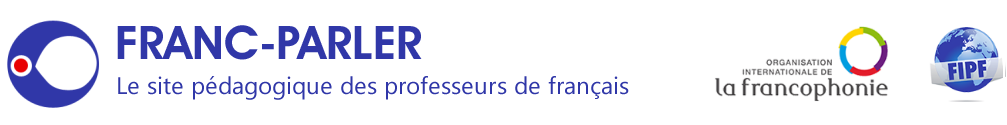 http://professeurs.wordpress.com/sites-internet-et-liens-utiles/liens-utiles-sites-de-ressources-pour-le-francais-et-la-culture/Site de ressources pour le français et la culture http://platea.pntic.mec.es/cvera/index.htmCinéma et bande dessinée en FLShttp://www.ladictee.fr/http://www.bescherelle.com/dictees.phphttp://www.aidenligne-francais-universite.auf.org/spip.php?rubrique105#Guide d'utilisation des ressources en ligne pour les Départements universitaires de français, les filières bilingues francophones, les Centres universitaires d’enseignement des languesPolices à téléchargerDictées en lignehttp://lexiquefle.free.fr/ Ce site propose aux étudiants des cours pour apprendre et étudier le français. Vous découvrirez le vocabulaire en cliquant sur des images. A chaque mot est associé le son afin de faciliter la prononciation des apprenants en français. Un exercice vous est ensuite proposé sur le même thème.
 Vous pouvez si vous le désirez, télécharger l'activité pour l'utiliser sans être connecté sur Internet. Sélectionnez le type d'ordinateur que vous utilisez. Les fiches sont libres de droit pour une utilisation non commerciale.http://www.polarfle.com/Une enquête policière pour apprendre le françaishttp://jeudeloie.free.fr/Vous devez aider une oie à rentrer chez elle en répondant à des questions sur la langue française. Choisissez votre niveau et le jeu qui vous intéresse ...http://www.education.vic.gov.au/languagesonline/french/french.htmTrès belles animations interactives en FLEhttp://www.lessignets.com/signetsdiane/index.phpSite canadien d’exercices en ligne pour les plus jeuneshttp://fle.asso.free.fr/liens/index.htm#ASSOCLe monde du FLE : sitographie, « netothèque »http://peinturefle.free.fr/indexactivite2.htmlCe site a été créé pour les besoins d'une formation d'enseignants sur le traitement de l'image iconographique en classe de langue. L'objectif était de produire un panel d'activités d'apprentissage sur un support multimédia. Les activités sont accessibles à tous !
  J'ajoute régulièrement de nouveaux exercices selon les demandes de mes étudiants ou des professeurs. A ce propos, vous pouvez utiliser le forum pour me faire part de vos remarques ou propositions.Pour travailler sur le temps qui passe :http://lexiquefle.free.fr/calendrier.htmlhttp://jeudeloie.free.fr/elementaire/journ/oie.htmlhttp://peinturefle.free.fr/jeux/relier2/relier.htmPour travailler sur le temps qu’il fait :http://www.education.vic.gov.au/languagesonline/french/sect28/index.htmhttp://www.lepointdufle.net/vocabulaire0.htmPour travailler sur le présent de l’indicatif :http://www.ortholud.com/exercices_au_present_de_l_indicatif.htmlhttp://lepointdufle.net/present.htmPour travailler sur les loisirs / les activités :http://www.tv5.org/cms/chaine-francophone/enseigner-apprendre-francais/Premiere-classe/Les-loisirs/Parler-de-ses-activites/p-3131-lg0-Sommaire.htmhttp://users.skynet.be/providence/vocabulaire/francais/sport/spo1.htmhttp://users.skynet.be/providence/vocabulaire/francais/musique/mus1.htmhttp://fslactivities.ca/quiz/activities/index.htmhttp://www.lepointdufle.net/vocabulaire0.htmPour travailler sur les sons et la prononciation :http://phonetique.free.frhttp://www.lepointdufle.net/phonetique.htmPour travailler sur l’interrogation :http://www.lepointdufle.net/interrogation.htmhttp://www.ortholud.com/grammaire/forme_interrogative/index.phpPour travailler sur la négation :http://www.lepointdufle.net/negation.htmhttp://www.ortholud.com/grammaire/negation/index.phpPour travailler sur les démonstratifs et les possessifs et les réfléchis (homophones):http://lepointdufle.net/demonstratifs.htmhttp://lepointdufle.net/possessifs.htmhttp://lepointdufle.net/ressources_fle/ce_se.htmhttp://www.trusiad.fr/interactifs/homophonesece.htmlhttp://www.atelier-francais.be/homonymes4.htmhttp://exercices.free.fr/francais/orth/orthgram/ce_se3.htmhttp://www.ortholud.com/grammaire/ces-ses/index.phpLe corps humain :http://www.maisondequartier.com/pedagogie/corps_voca/p_voca_corps.php?lang=enhttp://peinturefle.free.fr/lexique/exerccorps.htmhttp://platea.pntic.mec.es/~cvera/hotpot/choux.htmhttp://www.trainfrench.com/French/Vocabulaire/Exos_vocabulaire/corps/actions_avec_parties_corps.htmhttp://www.youtube.com/watch?v=bChrAwLzoSoLe visage :http://www.languageguide.org/french/vocabulary/face/Les vêtements :http://www.edu365.cat/eso/muds/frances/vetements/index.htm#http://www.languageguide.org/im/clothes_men/fr/http://www.europschool.net/static/dico/fr/vetements/vetements_fr.htmlhttp://www.languageguide.org/french/vocabulary/winter-clothing/http://www.bonjourdefrance.com/n6/vetfem.htmhttp://platea.pntic.mec.es/~cvera/hotpot/dorothee_la_valise.htmLes adjectifs qualificatifs :http://www.ortholud.com/exercices_de_grammaire_2.html#adjectifhttp://www.onlineformapro.com/demo.php?id=68http://www.lepointdufle.net/ressources_fle/accord_des_adjectifs.htmhttp://atschool.eduweb.co.uk/rgshiwyc/school/curric/French/Adjectives/FrAdjects3.htm#http://www.didieraccord.com/exercices/index.php?ex=3.1.4http://www.glencoe.com/sec/worldlanguages/french/int_tutor/bonvoyagelevel1/chapter1.htmlhttp://wps.prenhall.com/ca_ph_parmentier_enbons_7/46/11982/3067585.cw/content/http://www.maisondequartier.com/cours/exercices.php?exo=situation_1&lang=en&number=3Le passé-composé :http://www.ortholud.com/exercices_au_passe_compose.htmlhttp://fleieslli.blogspot.fr/2008/12/chanson-pass-compos-3-anne-eso.htmlhttp://www.lepointdufle.net/ressources_fle/present_passecompose.htmhttp://www.appuifle.net/pcact4.htmL’imparfait :http://www.ortholud.com/exercices_a_l_imparfait_de_l_indicatif.htmlhttp://www.estudiodefrances.com/exercices/imparfait-francais-des-affaires.htmlhttp://platea.pntic.mec.es/~cvera/hotpot/imparfait.htmhttp://www.tapis.com.au/studentbook2/Unit10/u10_grammaire_a05.htmlhttp://storage.canalblog.com/15/60/356863/18339459.htmhttp://kzofrancais.pbworks.com/f/3_%C3%AAtre_et_avoir_imparfait.htmhttp://cyberlesson.free.fr/Cyberfrancais/Conjugaison/TableauVerbes/Indicatifimparfait.htmhttp://www.lepointdufle.net/ressources_fle/pc_imparfait.htmhttp://www.estudiodefrances.com/exercices/conjugaisons.htmlhttp://www.lepointdufle.net/ressources_fle/present_imparfait_pc.htmSe présenter :http://www.ciel.fr/apprendre-francais/sepresenter.htmlhttp://www.education.vic.gov.au/languagesonline/french/french.htmhttp://www.education.vic.gov.au/languagesonline/french/sect02/index.htmLes nombres :http://www.education.vic.gov.au/languagesonline/french/sect03/index.htmhttp://www.education.vic.gov.au/languagesonline/french/sect04/index.htmhttp://lexiquefle.free.fr/numero.swfhttp://lexiquefle.free.fr/num.swfL’alphabet :http://lexiquefle.free.fr/allpha.swfhttp://peinturefle.free.fr/lexique/alpha.htmhttp://jeudeloie.free.fr/plateau.htmLes accents :http://lexiquefle.free.fr/accent.swfLes formes et les couleurs :http://peinturefle.free.fr/indexlexique.htmhttp://peinturefle.free.fr/lexique/couleur.htmLes consignes :http://www.ciel.fr/apprendre-francais/classe-fle.htmlPoésie :http://www.youtube.com/watch?v=y-8u6gQG3p4Les heures :http://lexiquefle.free.fr/heure.swfPédagogie différenciée :http://www.acsq.qc.ca/differenciationhttp://differenciationpedagogique.com/questceque/questcequehttp://sitecoles.formiris.org/document/document/0/2012http://www.inrp.fr/vst/Pour les Départements universitaires de français, les filières bilingues francophones, les Centres universitaires d’enseignement des langues